A rellenar por la Administración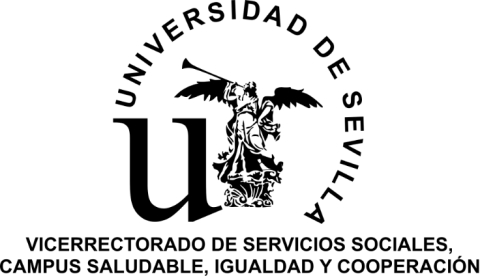 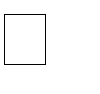 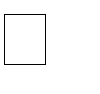 DATOS DE LA VIVIENDA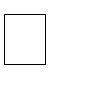 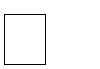 Calle:…………………………………………………………………………………………………………………Nº…………. Piso……………… Letra………….. C.P…………. Zona (1)………………………………………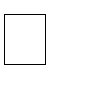 ¿El precio indicado incluye gastos de comunidad? : SI	NO	Cuantía de los gastos:  	Chicos/as:	Sólo chicos	Sólo chicas	IndistintoNúmero total de habitaciones  	Individuales 	Dobles 	Triples 	Exteriores	Interiores 	Número total de plazas/camas		Número de plazas/camas LIBRES ACTUALMENTE 	Número de cuartos de baño	Número de aseos	Número de armarios 	Dispone de (Marque con una X si dispone de algunos de estos electrodomésticos) Frigorífico	Televisión	Termo de Gas	Termo eléctricoLavadora	Aire acondicionado	Horno Eléctrico/microondas	TeléfonoEstado general de los electrodomésticos: Bueno	Regular	MaloEstado general del mobiliario: Bueno	Regular	MaloEstado general de la vivienda: Bueno	Regular	Malo¿Su vivienda está adaptada a personas con discapacidad?:	Si	NoLa Universidad de Sevilla es responsable del presente tratamiento, “Prestaciones Asistenciales y Programas Sociales de la US” que tiene como finalidad: “Dar respuesta a las necesidades de información, orientación, asesoramiento y promoción de acciones de carácter social y/o asistencial a la Comunidad Universitaria y otros colectivos relacionados”.El tratamiento es necesario para la ejecución de un contrato en el que la persona interesada es parte, para el cumplimiento de una obligación legal aplicable al/a la responsable del tratamiento, el cumplimiento de una misión realizada en interés público, y, en su caso se legitima con el consentimiento expreso.Tiene derecho a acceder, rectificar y suprimir sus datos personales, así como a otros derechos que puede consultar, junto a una información adicional más detallada, en el enlace:https://osi.us.es/sites/osi/files/doc/cisacu_0.pdfUNIVERSIDAD DE SEVILLA / PABELLÓN DE URUGUAY AVDA. DE CHILE, S/N. TFNOS.: 954 486 010 - 41013 - SEVILLAhttp://www.sacu.us.es E-mail: sacuinfo3@us.esNotas:Zonas:Precio: El precio que se refleje irá en función de la modalidad de alojamiento que se ofrece:Piso completo: se indicará la renta mensual total de la vivienda.Piso a Compartir: se indicará la renta mensual por persona/plaza.Alojamiento en régimen de habitación en familia en cualquiera de sus modalidades: se indicará el precio mensual de la habitación.Ver punto 3 del apartado de instrucciones para dar de Alta una vivienda.- Le informamos que los datos obtenidos, y que constan en la base de datos del Programa “Bolsa de Alojamiento”, podrán ser remitidos a la Agencia Estatal de la Administración Tributaria, previo requerimiento expreso de la misma y conforme al deber de información al que está sometida toda persona física y jurídica conforme al Art. 93 de la Ley General Tributaria 58/2003, de 17 de diciembre.UNIVERSIDAD DE SEVILLA / PABELLÓN DE URUGUAY AVDA. DE CHILE, S/N. TFNOS.: 954 486 010 - 41013 - SEVILLAhttp://www.sacu.us.es E-mail: sacuinfo3@us.esMODALIDAD DE ALOJAMIENTOPRECIO (2)Piso completoPiso a compartirHabitación en familiaHabitación en familia con derecho a cocinaHabitación en familia con pensión completa